ПРОЕКТ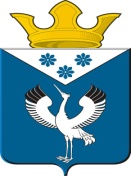 Российская ФедерацияСвердловская областьГлава муниципального образованияБаженовское сельское поселениеПОСТАНОВЛЕНИЕот.2019 г.с.Баженовское                                                №  О внесении изменений в Положение о порядке предоставления и проверки сведений о доходах,  имуществе и обязательствах имущественного  характера, предъявляемых  гражданами,   претендующими   на   замещение   должностей муниципальной службы и муниципальными служащими, замещающими должности муниципальной службы в органах местного самоуправления Баженовского сельского поселения, утвержденное Постановлением Главы МО Баженовское сельское поселение от 03.02.2015 №20Руководствуясь подпунктом «в» пункта 17 Национального плана противодействия коррупции на 2018-20120 годы, утвержденного Указом Президента Российской Федерации от 29.06.2018 года № 378, Указом Губернатора Свердловской области № 222-УГ от 22 мая 2015 года «Об утверждении Положения о представлении гражданами, претендующими на замещение должностей государственной гражданской  службы  Свердловской области, и государственными гражданскими служащими Свердловской области сведений о доходах, расходах, об имуществе и обязательствах имущественного характера», ПОСТАНОВЛЯЮ:1. Внести в Положение о порядке предоставления и проверки  сведений о доходах, имуществе и обязательствах имущественного характера, предъявляемых гражданами, претендующими на замещение должностей муниципальной службы и муниципальными служащими, замещающими должности муниципальной службы в органах местного самоуправления Баженовского сельского поселения, утвержденное Постановлением Главы от 03.02.2015 года № 20 (далее-Положение) следующие изменения: 1.1. абзац четвертый пункта 3 Положения изложить в следующей редакции:«Сведения о доходах, имуществе и обязательствах имущественного характера представляются по форме справки, утвержденной Указом Президента Российской Федерации от 23 июня 2014 года №460 «Об утверждении формы справки о доходах, расходах, об имуществе и обязательствах имущественного характера и внесении изменений в некоторые акты Президента Российской Федерации», заполняемой с использованием специального программного обеспечения "Справки БК", размещенного на официальном сайте федеральной государственной информационной системы в области государственной службы в информационно-телекоммуникационной сети "Интернет" (https://gossluzhba.gov.ru):».1.2. дополнить Положение пунктом 3.1. следующего содержания:«3.1. Сведения о доходах, имуществе и обязательствах имущественного характера и сведения о доходах, имуществе и обязательствах имущественного характера представляются в Администрацию муниципального образования  Баженовское  сельское  поселение специалисту по кадровым вопросам на бумажном носителе, а также файл с электронным образом указанных сведений, созданный с использованием специального программного обеспечения "Справки БК" в формате .XSB на внешнем носителе электронной информации (компакт-диск (CD, DVD), флэш-накопитель USB или внешний жесткий диск).».2. Настоящее Постановление опубликовать в информационном вестнике «Вести Баженовского сельского поселения» и разместить на официальном сайте муниципального образования в сети «Интернет».3. Контроль за исполнением настоящего постановления оставляю за собой.Глава муниципального образованияБаженовское сельское поселение       ___________________________________Л.Г.Глухих